Praca z mapą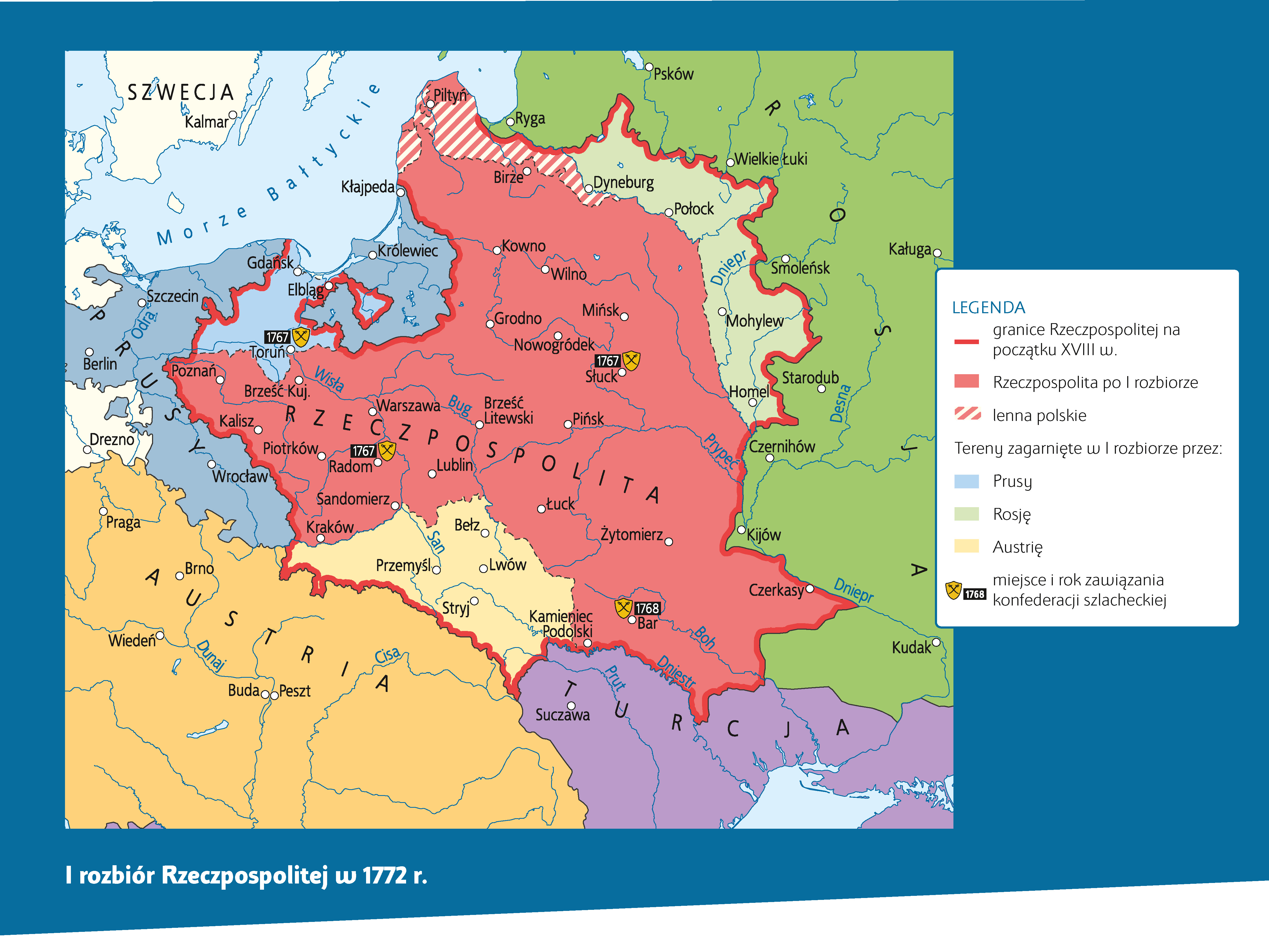 1. Wskaż na mapie i nazwij tereny zabrane w I rozbiorze przez:a) Rosję,			b) Prusy,		c) Austrię. 2. Wskaż na mapie i wymień miejsca zawiązania konfederacji szlacheckich. 3. Na podstawie mapy i wiedzy pozaźródowej omów problem handlu wiślanego po I rozbiorze. 4. Korzystając z mapy i wiedzy pozaźródłowej, wyjaśnij, jakie trudności w obronności kraju pojawiły się po I rozbiorze. 5. Na podstawie mapy i wiedzy pozaźródłowej oceń, które z państw zaborczych najbardziej wzmocniło swoją pozycję w Europie po I rozbiorze. 6. Wskaż na mapie obszary objęte działaniami konfederacji barskiej. 